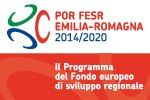 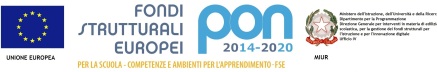 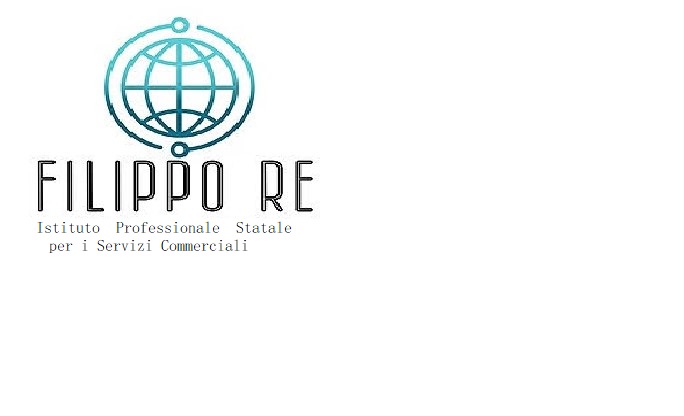 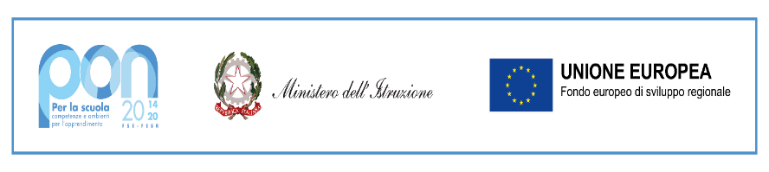 PRESENTAZIONEL’Istituto Professionale di Stato per i Servizi Commerciali “FILIPPO RE” opera nel territorio dal 1886, da sempre in stretto rapporto con il contesto locale. L’istruzione professionale è rivolta a coloro che intendono inserirsi rapidamente nel mondo del lavoro, senza per questo precludersi la possibilità di proseguire gli studi fino alla laurea.Il percorso di Secondo Livello per Adulti – IDA: Istruzione Degli Adulti – comunemente denominato “Corso Serale” è rivolto a coloro i quali intendono rientrare nel percorso formativo al fine di conseguire: una Qualifica Professionale (al termine del secondo periodo didattico _TERZO ANNO) un Diploma di Stato (al termine del terzo periodo didattico _QUINTO ANNO)A tutti gli studenti è proposto un percorso formativo impostato sulla flessibilità e sull’accreditamento delle competenze già acquisite sia in ambito scolastico che in quello lavorativo. Nella fase d’iscrizione e inserimento dei nuovi alunni, infatti, vengono svolti colloqui individuali, al fine di accertare l’esistenza di competenze e conoscenze di cui lo studente sia già in possesso; il riconoscimento di crediti scolastici e formativi avviene sulla base della presentazione della documentazione idonea (pagelle, diplomi, attestati), mentre quello relativo a crediti di tipo non formale o informale avviene, nella fase di accoglienza, attraverso la somministrazione di test. Tale approccio permette allo studente, ove possibile, di accelerare il proprio percorso formativo.PROFILI PROFESSIONALIQUALIFICAL’Istituto, in raccordo con la Formazione Professionale, offre la possibilità agli studenti di conseguire la QUALIFICA di OPERATORE AMMINISTRATIVO SEGRETARIALE al termine del terzo anno di studi (secondo periodo).Tale Qualifica è riconosciuta a livello nazionale ed europeo ed è finalizzata all’inserimento nel mondo del lavoro.DIPLOMAIl proseguimento degli studi consente di ottenere il DIPLOMA DI TECNICO DEI SERVIZI COMMERCIALI al termine del quinto anno (terzo periodo).Il Diploma permette l’inserimento nel mondo del lavoro o la prosecuzione degli studi in ogni tipo di facoltà universitaria o per l’istruzione tecnica superiore.La specificità dell’indirizzo ha il fine di sviluppare percorsi flessibili sia per rispondere alle esigenze del mondo del lavoro, sia per favorire l’orientamento rispetto a personali vocazioni professionali. Il corso favorisce l’acquisizione di conoscenze e competenze attraverso la sistematica attività laboratoriale e la fruizione di iniziative didattiche guidate da esperti.L’Operatore amministrativo segretariale è in grado di:svolgere funzioni di segreteria a vari livelliutilizzare tecnologie multimediali e strumentazione informaticagestire pratiche amministrative relative ad attività economiche e contabilicurare le relazioni di front-office con clienti e fornitorisvolgere mansioni di back officeIl Tecnico dei servizi Commerciali ha le seguenti competenze:supportare operativamente le aziende nella gestione dei processi amministrativi e commercialipromuovere le venditepromuovere l’immagine aziendale attraverso l’utilizzo delle diverse tipologie di strumenti di comunicazionepromuovere una propria idea di impresaPuò quindi efficacemente inserirsi nei seguenti ambiti:uffici amministrativi di Enti pubblici, Istituti di credito, Assicurazionistrutture commerciali (outlet, ipermercati, centri commerciali)studi professionali (notai, avvocati, commercialisti, consulenti del lavoro)uffici commerciali di piccole e medie impreseautoimprenditoria (avviare una start up)E’ possibile l’accesso a:tutte le facoltà universitarie, in particolare quelle ad indirizzo giuridico-economicocorsi post-diploma